ПОРОТОВ ИВАН НИКИТИЧ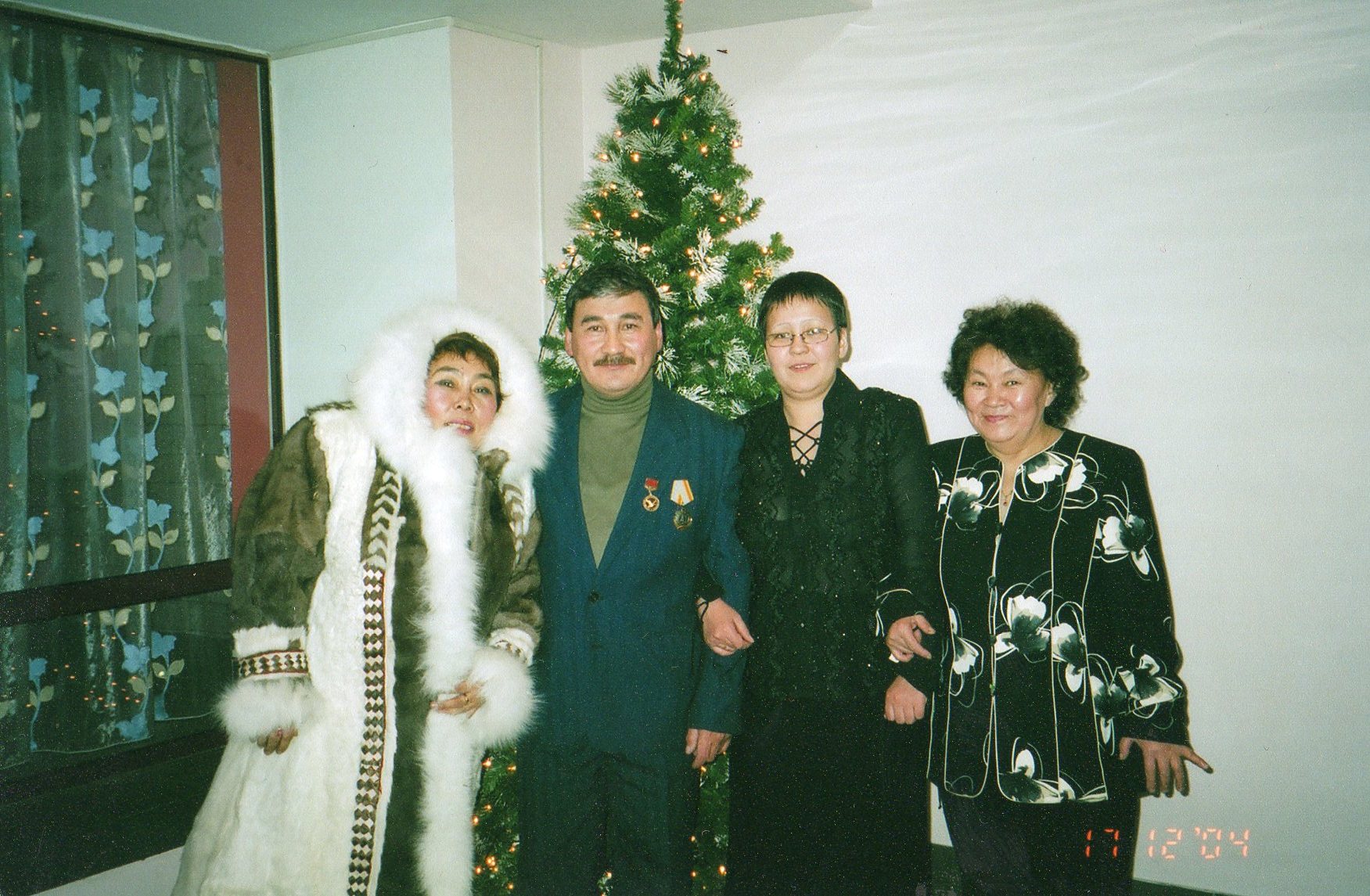 Поротов Иван Никитич родился 13 сентября 1956 года в п. Хета Хатангского района в многодетной семье оленевода. Всю свою сознательную жизнь Иван Никитич проработал рыбаком в совхозе «Хетский», сначала учеником рыбака, а потом бригадиром молодежно-комсомольской рыболовецкой бригады. Благодаря своему трудолюбию и чуткому отношению к людям Иван Никитич сумел нацеливать свою бригаду на выполнение поставленных задач. Его бригада всегда показывала высокие и стабильные результаты по рыбодобыче. За перевыполнение плана по рыбодобыче, по результатам социалистического соревнования 29 августа 1986 года Указом Президиума Верховного Совета СССР Иван Никитич был награжден орденом Трудовой славы III степени. За активное участие в общественной жизни трудового коллектива и поселка Иван Никитич избирался делегатом на различные форумы:в 1980 году по путевке от комсомола ездил на олимпиаду в г. Москву;в 1985 году участвовал в XII Всемирном фестивале молодежи;В 1986 году был избран делегатом 27 съезда КПСС в г. Москве. За добросовестный, многолетний труд, за личный вклад в развитие традиционного промысла Иван Никитич в 2000 году был награжден Почетной грамотой Губернатора Таймырского автономного округа, Постановлением коллегии Краевого агропромышленного комитета и Президиума краевого комитета профсоюза работников агропромышленного комплекса г. Красноярска было присвоено звание «Мастер рыболовства 1986 года», был награжден Почетной грамотой Хатангского Райагропромобъединения и Почетными грамотами руководства совхоза «Хетский». Общий стаж работы в рыболовстве и охотпромысле составляет более сорока лет. За особые заслуги перед Таймыром в 2004 году Ивану Никитичу было присвоено звание «Почетный гражданин Таймыра».В настоящее время находится на заслуженном отдыхе.